Rośnie popyt na samochody hybrydowe.Ekspert SEAT-a odpowiada na pytania kierowcówWedług Europejskiego Stowarzyszenia Producentów Samochodów (ACEA) trzy na dziesięć pojazdów sprzedawanych na terenie Unii Europejskiej to auta hybrydowe. Wśród najszybciej rosnących rynków samochodów typu PHEV w trzecim kwartale 2021 r. znajdują się m.in. Polska, Hiszpania oraz Włochy. Ekspert SEAT-a odpowiada na pytania dotyczące tego silnie rozwijającego się segmentu motoryzacji.Dane organizacji zrzeszającej 16 największych producentów pojazdów w Unii Europejskiej potwierdzają tendencję wzrostową w zakresie alternatywnych technologii napędowych, wśród których prym wiodą hybrydy typu plug-in (PHEV). Także w Polsce w ostatnim czasie znacznie wzrosło zainteresowanie tego typu samochodami – w trzecim kwartale 2021 r. ich sprzedaż zwiększyła się o 124,1% w porównaniu z tym samym okresem w roku ubiegłym. W związku z rosnącym trendem, wśród kierowców pojawia się coraz więcej pytań dotyczących samochodów hybrydowych. Na część z nich odpowiedzi udzielił ekspert SEAT-a, César Méndez, szef działu badań i rozwoju hybryd w SEAT S. A.Jaki jest zasięg elektryczny pojazdów hybrydowych?Zaletą pojazdów typu PHEV jest fakt, że nie są one zależne od silnika spalinowego.  Samochody z napędem hybrydowym posiadają gniazdo, które zapewnia pełne naładowanie akumulatora. Całkowity zasięg elektryczny tego typu pojazdów zależy jednak od wielu zmiennych m.in. warunków na drodze czy udogodnień, z których decyduje się korzystać kierowca. Przykładowo, zasięg elektryczny SEAT-a Tarraco e-HYBRID wynosi 49 kilometrów. To wystarczy, aby na codzień korzystać z samochodu w pełnym trybie elektrycznym.Czy samochody hybrydowe nadają się na długie podróże?Z pewnością. Dzięki wydajnemu połączeniu silników spalinowych i elektrycznych samochód jest w stanie bez problemu pokonywać trasy średnio- i długodystansowe. Opierając się ponownie na przykładzie SEAT-a Tarraco e-HYBRID, który przy konieczności dłuższych podróży wykorzystuje zarówno silnik elektryczny, jak i benzynowy, zasięg pojazdu wynosi do 730 km bez konieczności tankowania.Jak długo trwa ładowanie?Wszystko zależy od rodzaju użwanego kabla i maksymalnej wartości prądu przy ładowaniu. Klienci, którzy korzystają z domowej stacji ładowania SEAT Wallbox mogą w optymalnych warunkach naładować samochód w zaledwie trzy i pół godziny.Jak wygląda proces odzyskiwania energii?Odbywa się on na dwa sposoby. Pierwszy polega  na tym, że po zwolnieniu pedału gazu silnik zaczyna pracować jak generator, który wykorzystuje bezwładność pojazdu. Drugą metodą odzyskiwania energii jest mechanizm hamowania odzyskowego, który uruchamia się po lekkim naciśnięciu pedału hamulca.Jak samochody hybrydowe radzą sobie w niskich temperaturach?W powszechnym przekonaniu istnieje obawa, że tego typu samochody nie sprawdzą się podczas mroźnych zim, gdzie temperatury spadają znacznie poniżej 0°C. Jednak pojazdy hybrydowe są skonstruowane w ten sposób, że poniżej -10°C pracuje silnik spalinowy, natomiast wraz ze wzrostem temperatury, uruchomia się silnik elektryczny. Dlatego też jest to dobra opcja, bez względu na panujące warunki atmosferyczne. W porfolio SEAT-a dostępne są 2 modele z napędem hybrydowym: SEAT Tarraco e-Hybrid oraz SEAT Leon, zarówno w wersji 4-drzwiowej, jak i Sportstouer. Bogata, zelektryfikowana gama zaledwie trzyletniej marki CUPRA, obejmuje już sześć hybrydowych wersji plug-in: CUPRA Leon, CUPRA Leon Sportstourer i CUPRA Formentor, dostępnych w dwóch wersjach silnikowych.SEAT to jedyna firma, która projektuje, produkuje i sprzedaje samochody w Hiszpanii. Należy do Grupy Volkswagen, a międzynarodową działalność prowadzi z siedziby zlokalizowanej w Martorell (w prowincji Barcelona). Eksportuje 80% produkowanych pojazdów i działa w 80 krajach na wszystkich kontynentach. W 2019 roku firma SEAT sprzedała łącznie 574 100 samochodów, ustanawiając nowy rekord sprzedaży. Grupa SEAT zatrudnia łącznię ponad 15 000 specjalistów w trzech centrach produkcyjnych zlokalizowanych w Barcelonie, El Prat de Llobregat oraz Martorell, w których powstają cieszące się dużym powodzeniem modele Ibiza, Arona i Leon. Pozostałe modele firma produkuje w Czechach, Niemczech, Portugalii oraz na Słowacji. SEAT jest największym przemysłowym inwestorem w badania i rozwój w Hiszpanii. Posiada własne centrum oprogramowania SEAT:CODE oraz centrum technologiczne, które funkcjonuje jako centrum wymiany wiedzy łączące 1000 inżynierów. Samochody firmy już teraz mogą pochwalić się najnowszymi rozwiązaniami z dziedziny łączności, a globalny proces cyfryzacji wdrażany przez SEAT-a ma na celu promowanie przyszłości opartej na mobilności. Stałe dążenie do innowacji przełożyło się na uruchomienie w Polsce w 2020 roku dwóch platform online ułatwiających klientom kontakt z marką SEAT oraz wybór i zakup samochodu. Wirtualny Salon dostępny na portalu SEAT.pl to interaktywny showroom oferujący ogólnodostępne pokazy samochodów na żywo oraz prywatne wideokonsultacje z doradcą, który przedstawi i omówi wybrany model. Platforma Sales Online dostępna pod adresem Sklep.SEAT.pl to z kolei kompletne narzędzie ułatwiające wyszukanie i zamówienie samochodu dostępnego w polskiej sieci dealerskiej SEAT-a. Sales Online zapewnia zarazem dostęp do atrakcyjnej oferty finansowej leasingu konsumenckiego, niedostępnego w stacjonarnych salonach marki. KONTAKT DLA MEDIÓW: Jakub Góralczyk tel.: +48 61 62 73 063 | kom.: +48 690 406 063, Jakub.Goralczyk@seat-auto.pl | www.seatmedia.pl | https://twitter.com/SEATMedia_PL Biuro prasowe | Walk PR Agnieszka Kłusek | kom. +48 793 355 583 Dominika Nosal | kom. +48 797 970 431Marta Wasilak | kom. +48 572 728 597 seat@walk.pl | www.seatmedia.pl | twitter.com/SEATMedia_PL 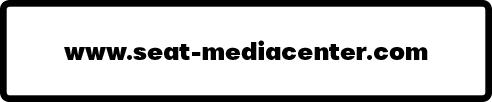 